OUR SAVIOR LUTHERAN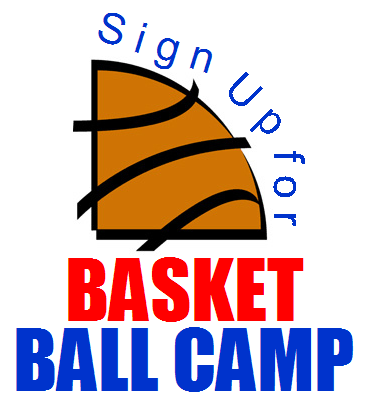 July 24-27, 2017This summer the coaches and student athletes who have graduated from Our Savior Lutheran School will put on a basketball clinic from Monday, July 24 through Thursday, July 27, 2017.   The camp will run from 6pm to 8pm each night.  Cost will be $55 per camper for the week. (Early Bird Special - Return form and payment by June 2nd  and pay $45 per camper)We will run drills, have competitions and spend some time each night in a devotion.  The players will be put into one of four groups, depending on their size, age and skill level.  Each camper will get a camp T-shirt.  Drinks will be provided each night at devotions.The camp is open to boys and girls entering 2nd grade to 8th grade in the fall of 2017.  This could also be a great outreach opportunity for a friend or neighbor to get to know Christ.  Bring someone along with you to the camp.Please sign up your child(ren) ASAP to help us plan and to prevent you from forgetting once the busy summer arrives.  Sign up now so you don’t miss out.Just return the Registration and Medical Release form along with your payment (make checks payable to OSL) to the Debbie at the school office or mail it to:  Bill Burmeister5330 SierraLansing, MI  48917If you have any questions call Bill Burmeister at 517-898-3446.